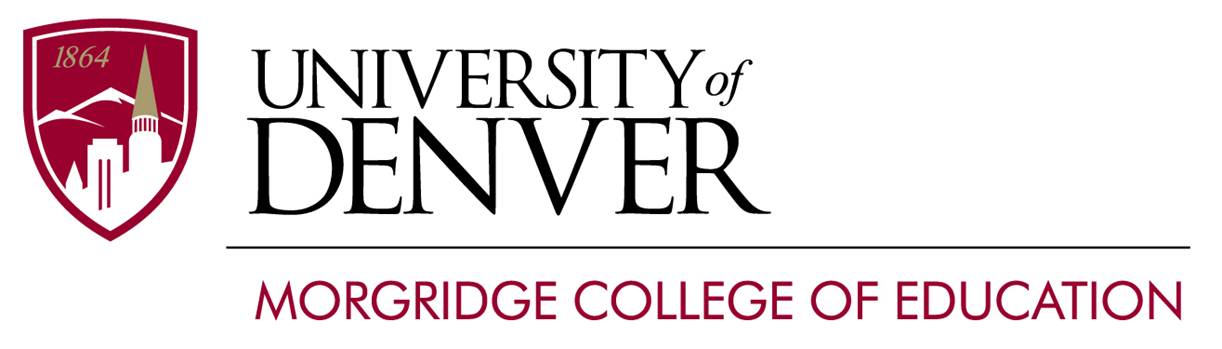 COUNSELING PSYCHOLOGY PROGRAMCOURSE WORK PLAN – MASTER OF ARTSClinical Mental Health Counseling ConcentrationHandbook Year:  2015-2016Student Name:___________________________________   Student #:_____________________Email: _______________					 Advisor: 				* The course needs to be completed in year one.																	Additional Degree RequirementsPassing the program comprehensive exam is required.Grade Policy:  A satisfactory quality of achievement with a cumulative grade point average of “B” (3.0) or better is required by the CP Program. The average is determined on the basis of the University's grading system. Any student whose overall grade point average falls below a 3.0 will be warned, put on probation, suspended, or terminated from the program. Credits carrying below a "B-" will not be accepted by the CP program as meeting degree requirements.Students should contact the National Board for Certifying Counselors (NBCC) to make sure that their curriculum – especially electives – meets NBCC eligibility.Date_____________________________Student’s Signature__________________________________Advisor’s Signature___________________________________Course NameCourse NumberEstimated Completion DateCredit HoursResearch – one is requiredEmpirical Research Methods  orRMS 4930Education Research and Measurement  orRMS 4900Introductory Statistics (this course is helpful for students intending to apply to doctoral programs)RMS 49103-5 min.FoundationsLearning Applications and AnalysisCFSP 43123Subtotal Research & Foundations6-8 min.Concentration Program RequirementsLifespan Development*CNP 46453Introduction to Assessment*CNP 47023Counseling Theory*CNP 47003Career Counseling*CNP 47103Group Counseling Theory*CNP 47203Program Development and EvaluationCNP 47303Basic Counseling Techniques*CNP 47404Intermediate Counseling Techniques*CNP 47414Fieldwork in Counseling*CNP 47431MA Counseling Clinic (2 qtrs./5 credits each)CNP 475510Diversity: Multicultural Counseling Psychosocial Issues*CNP 47733Psychopathology*CNP 47843MA Counseling: Legal/Ethical Issues*CNP 47953Subtotal46 cr. hrs.Concentration Subtotal52 min.Course NumberEstimated Completion DateCredit HoursElectives (18 hrs. min.)SubtotalPracticum and InternshipCounseling Psychology Practicum: Beginning*CNP 47508MA Internship  (3 qtrs., 4 credits each)CNP 475112Subtotal20Transfer CreditSubtotalSUMMARYCredit Hours RequiredStudent Hours per TranscriptResearch 3 min.Foundations3Concentration46Electives18 min.Practicum and Internship20Transfer CreditTOTAL90 min.